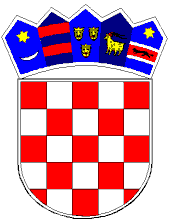            REPUBLIKA HRVATSKAKRAPINSKO-ZAGORSKA ŽUPANIJA               GRAD PREGRADA            G R A D O N A Č E L N I KKlasa: 022-05/18-01/08UrBroj: 2214/01-02-18-05U Pregradi, 27.04.2018. godine	Temeljem članka 29. Pravilnika o financiranju programa i projekata od interesa za opće dobro koje provode udruge na području grada Pregrade („Službeni glasnik Krapinsko- zagorske županije br. 29/15) i članka 52. Statuta Grada Pregrade („Službeni glasnik Krapinsko-zagorske županije” br. 6/13 i 17/13, 7/18, 16/18- pročišćeni tekst), Javnog natječaja za financiranje projekata udruga na području grada u okviru raspoloživih sredstava iz Proračuna Grada Pregrade za 2018. godinu (Klasa: 022-05/18-01/08, Urbroj: 2214/01-02-18-2 od 01.02.2018. godine), prijedloga Povjerenstva za ocjenjivanje prijavljenih projekata (Klasa: 022-28/18-01/33, Urbroj: 2214/01-18-3-2) od 24.04.2018. godine, Gradonačelnik Grada Pregrade donosi sljedećuO D L U K Uo dodjeli financijskih sredstava projektima udruga na području grada Pregrade u okviru raspoloživih sredstava iz Proračuna Grada Pregrade za 2018. godinuČlanak 1.	Ovom se Odlukom utvrđuje iznos odobrenih financijskih sredstava projektima udruga koje su podnijele prijavu na Javni natječaj za financiranje projekata udruga na području grada u okviru raspoloživih sredstava iz Proračuna Grada Pregrade za 2018. godinu.	Odobrena financijska sredstva dodjeljuju se slijedećim projektima udruga;Članak 2.             Ova Odluka stupa na snagu danom donošenja, a biti će objavljena javno na oglasnoj ploči i  službenoj web stranici Grada Pregrade.DOSTAVITI: Evidencija, ovdje,Arhiva, ovdje.GRADONAČELNIKMarko Vešligaj, dipl.oec.Red. br.Naziv udruge:Naziv projekta:Odobreni iznos financiranja projekta:1.Društvo „Naša djeca“ Pregrada„Učimo i rastemo zajedno“6.000,00 kuna2.Udruga kostelskih žena„Rekreacijom do zdravlja“5.000,00 kuna3.Stanica planinarskih vodiča Zagorje„Sigurno u planine“4.000,00 kuna4.Lovačko društvo „Kuna“ Pregrada„Unapređenje manifestacija za bolji kvalitet života u zajednici, zaštita okoliša te prehrana i zaštita“9.000,00 kuna5.Udruga umirovljenika Pregrada„Druženje, aktivnost i posjete“8.000,00 kuna6.Gljivarsko društvo „Lisičica“ Pregrada„Zaštita okoliša na Kunagori“5.000,00 kuna7.Udruga pčelara „Medeni“ Pregrada„Čuvajući pčele čuvamo i sebe“5.000,00 kuna8.Udruga uzgajatelja malih životinja „Zagorje“„Organiziranje i održavanje izložbi“4.000,00 kuna9.Udruga vinara i vinogradara „Dobra kaplica“ Pregrada„Edukacija i stručna radionica vinara u 2018. godini“4.000,00 kunaUKUPNO odobrena financijska sredstva:50.000,00 kuna